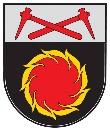 Vadovaudamasi Lietuvos Respublikos vietos savivaldos įstatymo 16 straipsnio 2 dalies 19 punktu, Akmenės rajono savivaldybės tarybos veiklos reglamento, patvirtinto Akmenės rajono savivaldybės tarybos 2019 m. gruodžio 23 d. sprendimu Nr. T-263 „Dėl Akmenės rajono savivaldybės tarybos veiklos reglamento patvirtinimo“, 130 punktu, Akmenės rajono savivaldybės taryba n u s p r e n d ž i a pritarti Akmenės rajono savivaldybės Akmenės krašto muziejaus 2019 metų veiklos ataskaitai (pridedama). Šis sprendimas gali būti skundžiamas Lietuvos administracinių ginčų komisijos Šiaulių apygardos skyriui arba Regionų apygardos administracinio teismo Šiaulių rūmams Lietuvos Respublikos administracinių bylų teisenos įstatymo nustatyta tvarka.Savivaldybės meras							           Vitalijus Mitrofanovas	AKMENĖS RAJONO SAVIVALDYBĖS TARYBASPRENDIMASDĖL PRITARIMO AKMENĖS RAJONO SAVIVALDYBĖS AKMENĖS KRAŠTO MUZIEJAUS 2019 METŲ VEIKLOS ATASKAITAI2020 m. balandžio 30 d. Nr. T-95Naujoji Akmenė